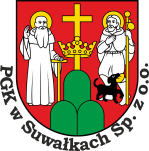 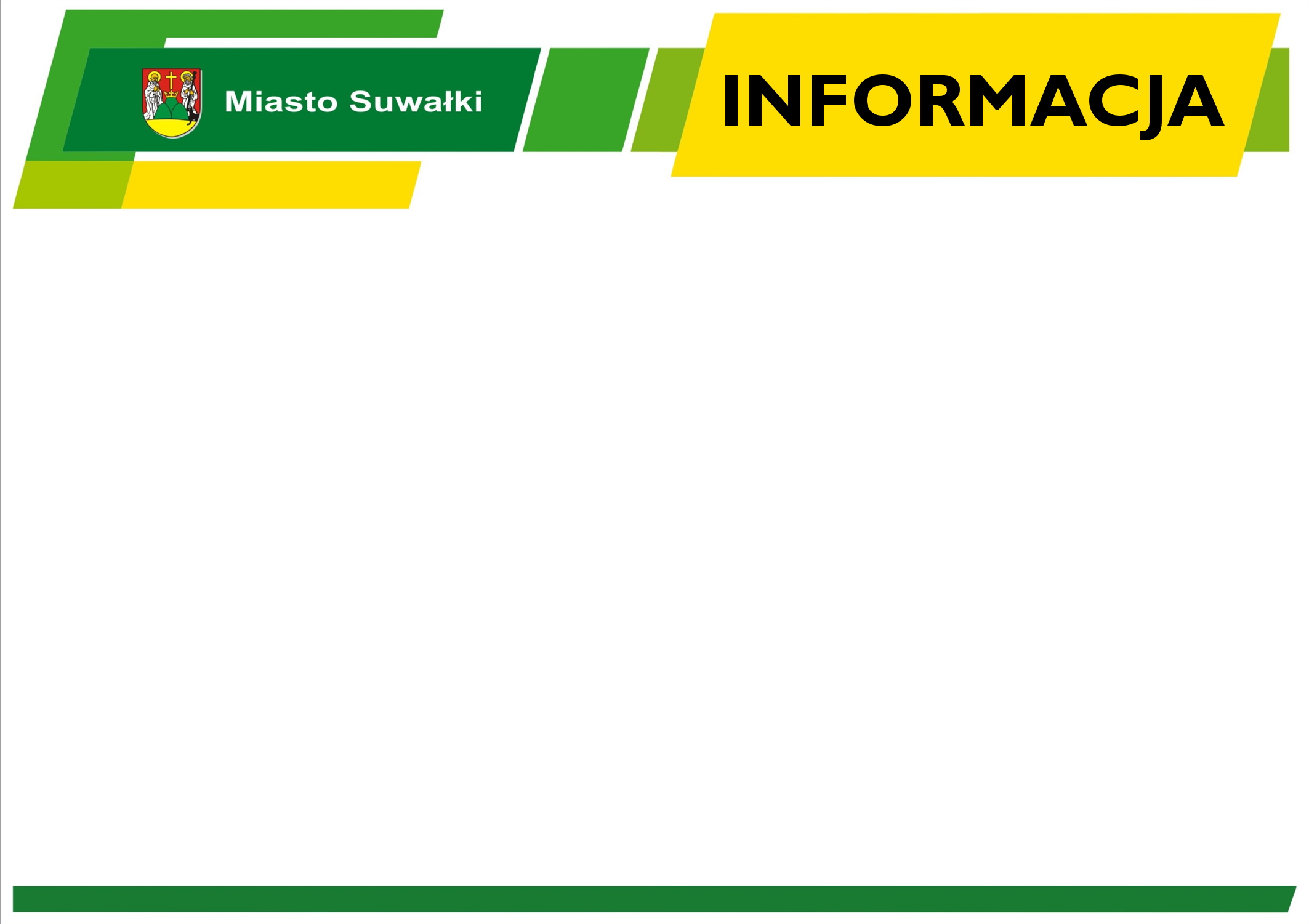 Zmiany w suwalskiej komunikacji miejskiej od 01.01.2024 r. :Obsługa Multishop przy ul. Armii Krajowej (w dni robocze i soboty) – nowa linia nr 24 (dotychczasowe kursy linii nr 7 zostaną przekierowane z ul. Kowalskiego) Trasa nowej linii nr 24:Krzywólka – Szpitalna – Reja – Armii Krajowej – Pułaskiego – Świerkowa – Dwernickiego – Noniewicza                         – 1 Maja/PętlaPowrót: 1 Maja/Pętla – Waryńskiego – Noniewicza – Dwernickiego – Papieża Jana Pawła II – Nowomiejska – Pułaskiego – Armii Krajowej – Reja – Szpitalna – Krzywólka;Zwiększenie połączeń do osiedli mieszkalnych przy ul. Chopina i ul. Pileckiego – zmiana trasy linii nr 2 (wydłużenie linii)Trasa linii nr 2: Nowomiejska – Pułaskiego – Chopina –  Pileckiego – Kowalskiego – Reja – Noniewicza – Waryńskiego – 1 Maja/Pętla – Sejneńska (wybrane kursy do Krzywe/WPN)Powrót: (wybrane kursy z Krzywe/WPN) – Sejneńska – Waryńskiego – Noniewicza – Dwernickiego – Papieża Jana Pawła II – Nowomiejska 3)     Likwidacja dwóch kursów linii nr 1 (z powodu niewielkiego zainteresowania):- godz. 17:05 w kier. Bakałarzewska/Cmentarz – Szpitalna/Pętla- godz. 17:25 w kier. Szpitalna/Pętla – Bakałarzewska/cmentarz 4)    Uruchomienie dwóch kursów linii nr 1:- godz. 6:30 Bakałarzewska/Cmentarz – Szpitalna/Pętla- godz. 18:00 Bakałarzewska/Cmentarz – Szpitalna/Pętla Przesunięcia minutowe na kursach linii nr 1, 3, 7, 10, 20. Poniżej opis zmian:6) Wprowadzenie nowych biletów czasowych wieloprzejazdowych na terenie miasta:1) bilet wieloprzejazdowy 60-minutowy (normalny 5,00 zł, ulgowy 2,50 zł),2) bilet wieloprzejazdowy 24-godzinny (normalny 10,00 zł, ulgowy 5,00 zł).LiniaZmianaCel zmianylinia nr 1Opóźnienie kursu z ul. Szpitalnej z godz. 15:25 na 15:30 (Pułaskiego/Shell o 15:34)
wniosek mieszkańcówlinia nr 3Przyspieszenie kursu z Sejneńska/ZST                            z godz. 14:39 na 14:31 – dojazd do Kościuszki/SP2 –> przesiadkaumożliwienie przesiadki na linię nr 1 do ulic Sikorskiego, Filipowskiej, Jagiełły – na potrzeby uczniów szkół przy ul. SejneńskiejPrzyspieszenie kursu z 1 Maja/Pętla z godz. 15:35 na 15:24 – dojazd do Kościuszki/SP2 –> przesiadkaumożliwienie przesiadki na linię nr 1 do ulic Sikorskiego, Filipowskiej, Jagiełły – na potrzeby uczniów szkół przy ul. Sejneńskiejlinia nr 7 Przyspieszenie kursu z ul. Szpitalnej z godz. 7:39 na 7:30 (przyjazd na Noniewicza/Wigry  z godz. 7:55 na 7:46) dojazd do szkół w centrum – wniosek zgłoszony podczas konsultacji społecznychlinii nr 10 Przyspieszenie kursu z Pułaskiego/Jasionowa                            z godz. 7:25 na 7:22 (przyjazd na Pułaskiego/Kowalskiego o 7:28  –> przesiadkaumożliwienie przesiadki na linie nr 14 i 17 do szkół przy ul. Sejneńskiej                    – na potrzeby uczniów szkół                       przy ul. Sejneńskiejlinia nr 20wydłużenie kursu o godz. 7:20 z Północna/Kamena do przystanku Bakałarzewska/Mieszka I (04)wniosek mieszkańców